Knit a Thon in Providence Journal, October 13, 2015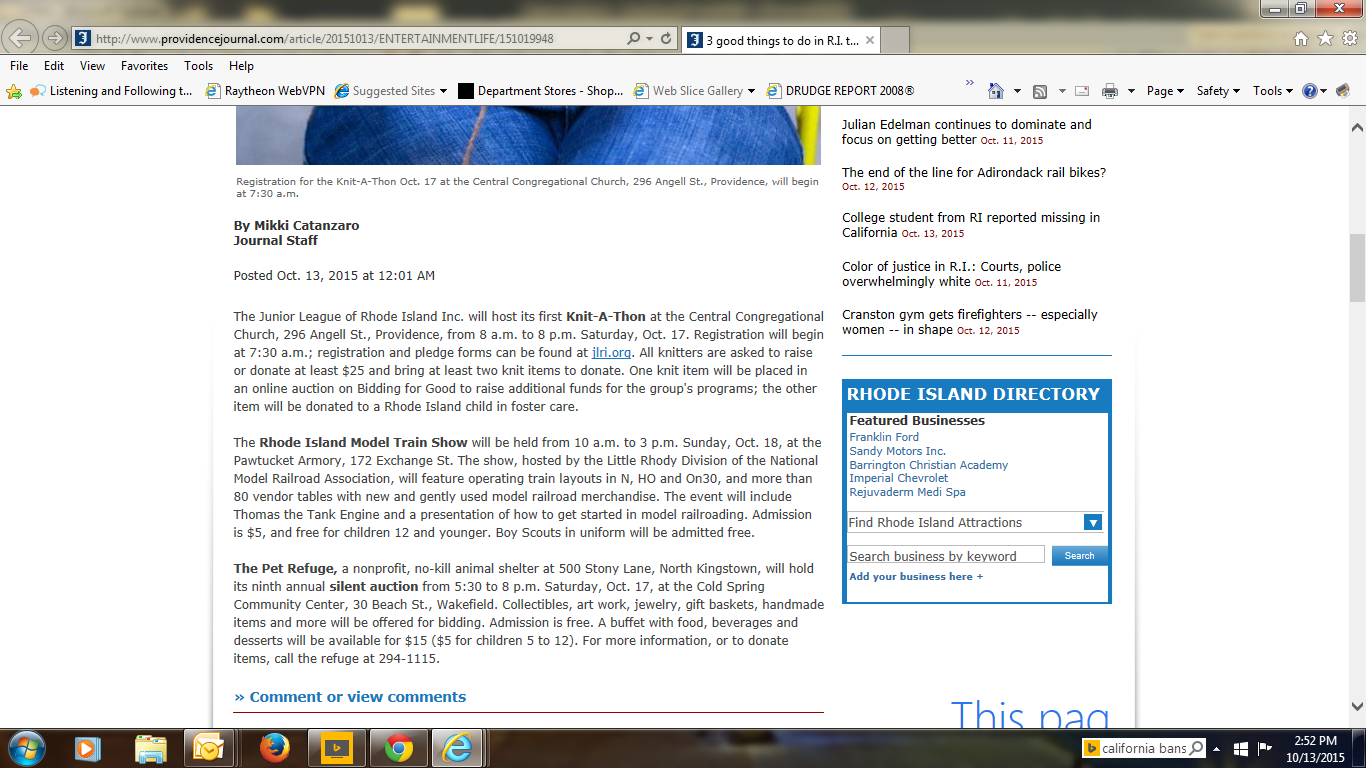 